Insertion sleeve for channels SMK80/200Packing unit: 1 pieceRange: K
Article number: 0055.0557Manufacturer: MAICO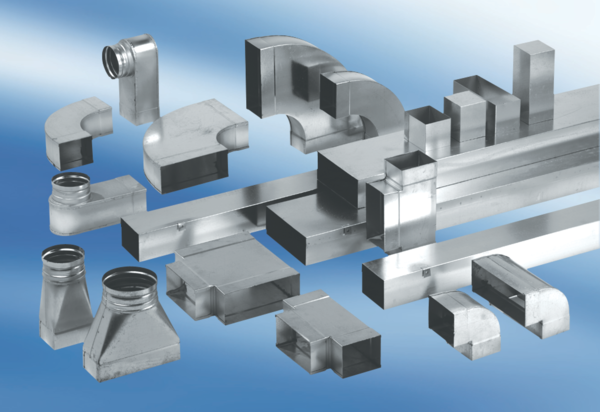 